Antes de responder lee atentamente las preguntas.¿Qué es dar testimonio de solidaridad y servicio a las diferentes personas?. ¿Qué dificultades de la vida te dan sentido para preservar en el bien?Consulta la vida de dos personas pertenecientes a las primeras comunidades cristianas y relata cual fue su testimonio de vida.Busca las siguientes bíblicas, consígnalas y extrae la idea de cada una en relación con la tarea o misión que tenían como comunidad cristiana: Hechos, capitulo 4 versículos 32 y 33. Juan, capitulo 3, versículos 14 y 15.Analiza y explica  como Jesús da testimonio del padre entregando su vida.                        INSTITUCION EDUCATIVA MARISCAL ROBLEDO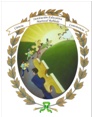 SECRETARIA DE EDUCACION MUNICIPIO DE MEDELLINSECRETARIA DE EDUCACION MUNICIPIO DE MEDELLINSECRETARIA DE EDUCACION MUNICIPIO DE MEDELLIN                        INSTITUCION EDUCATIVA MARISCAL ROBLEDOFORMACION INTEGRAL PARA UNA MEJOR CALIDAD DE VIDAFORMACION INTEGRAL PARA UNA MEJOR CALIDAD DE VIDAFORMACION INTEGRAL PARA UNA MEJOR CALIDAD DE VIDA                        INSTITUCION EDUCATIVA MARISCAL ROBLEDOTALLER DE NIVELACION  GRADO 5°AREA: RELIGIÓNAREA: RELIGIÓNGESTION ACADEMICACircular 008 de 2017, De la Secretaria de Educación donde autoriza la VALIDACIONCircular 008 de 2017, De la Secretaria de Educación donde autoriza la VALIDACIONFECHA:NOMBRE ESTUDIANTE:NOMBRE ESTUDIANTE:NOMBRE ESTUDIANTE:DOCENTE: